PURCHASING/CUSTOMER SERVICESPerson required for purchasing and stock control for our hardware store in Clevedon. This varied role includes:Purchasing stockReceiving inwards goodsCounter and phone enquiries and salesInvoice entryGeneral yard and hardware store dutiesSome knowledge of timber and hardware products would be an advantage, but full training will be given. Computer skills are essential.Full time position with most Saturday mornings.We are a small friendly team and the successful applicant must be a team player.Apply by email to: mortontimber@xtra.co.nz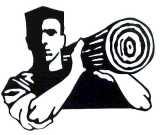 including cv and references or phone the officeon 09 292 8656MORTON TIMBER CO. LTD226 North Road, Clevedon